Postulación
The Napolitan Victory Awards 2017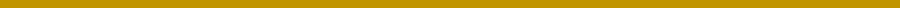 Categoría: Campaña Audiovisual del AñoNombre de la Campaña→ (Reemplace su respuesta aquí) ←Breve descripción de la Campaña Audiovisual Máximo 500 caracteres → (Reemplace su respuesta aquí. Ejemplo de 500 caracteres:Lorem ipsum dolor sit amet, consectetuer adipiscing elit. Aenean commodo ligula eget dolor. Aenean massa. Cum sociis natoque penatibus et magnis dis parturient montes, nascetur ridiculus mus. Donec quam felis, ultricies nec, pellentesque eu, pretium quis, sem. Nulla consequat massa quis enim. Donec pede justo, fringilla vel, aliquet nec, vulputate eget, arcu. In enim justo, rhoncus ut, imperdiet a, venenatis vitae, justo. Nullam dictum felis eu pede mollis pretium. Integer tincidunt. Cras dapibu). ←Nombre del candidato o autoridad→ (Reemplace su respuesta aquí) ←Nombre del partido u organización política→ (Reemplace su respuesta aquí) ←¿Qué contribuciones claves se hicieron? (Táctica / estrategia / innovación) Máximo 1000 caracteres → (Reemplace su respuesta aquí. Ejemplo de 1000 caracteres:Lorem ipsum dolor sit amet, consectetuer adipiscing elit. Aenean commodo ligula eget dolor. Aenean massa. Cum sociis natoque penatibus et magnis dis parturient montes, nascetur ridiculus mus. Donec quam felis, ultricies nec, pellentesque eu, pretium quis, sem. Nulla consequat massa quis enim. Donec pede justo, fringilla vel, aliquet nec, vulputate eget, arcu. In enim justo, rhoncus ut, imperdiet a, venenatis vitae, justo. Nullam dictum felis eu pede mollis pretium. Integer tincidunt. Cras dapibu.Lorem ipsum dolor sit amet, consectetuer adipiscing elit. Aenean commodo ligula eget dolor. Aenean massa. Cum sociis natoque penatibus et magnis dis parturient montes, nascetur ridiculus mus. Donec quam felis, ultricies nec, pellentesque eu, pretium quis, sem. Nulla consequat massa quis enim. Donec pede justo, fringilla vel, aliquet nec, vulputate eget, arcu. In enim justo, rhoncus ut, imperdiet a, venenatis vitae, justo. Nullam dictum felis eu pede mollis pretium. Integer tincidunt. Cras dapibu). ←¿La campaña resultó ganadora?→ (Reemplace su respuesta aquí) ←¿Cuáles fueron los retos afrontados? Máximo 500 caracteres → (Reemplace su respuesta aquí. Ejemplo de 500 caracteres:Lorem ipsum dolor sit amet, consectetuer adipiscing elit. Aenean commodo ligula eget dolor. Aenean massa. Cum sociis natoque penatibus et magnis dis parturient montes, nascetur ridiculus mus. Donec quam felis, ultricies nec, pellentesque eu, pretium quis, sem. Nulla consequat massa quis enim. Donec pede justo, fringilla vel, aliquet nec, vulputate eget, arcu. In enim justo, rhoncus ut, imperdiet a, venenatis vitae, justo. Nullam dictum felis eu pede mollis pretium. Integer tincidunt. Cras dapibu). ←¿Cómo se enfrentaron/respondió a estos retos con la campaña audiovisual? Máximo 500 caracteres → (Reemplace su respuesta aquí. Ejemplo de 500 caracteres:Lorem ipsum dolor sit amet, consectetuer adipiscing elit. Aenean commodo ligula eget dolor. Aenean massa. Cum sociis natoque penatibus et magnis dis parturient montes, nascetur ridiculus mus. Donec quam felis, ultricies nec, pellentesque eu, pretium quis, sem. Nulla consequat massa quis enim. Donec pede justo, fringilla vel, aliquet nec, vulputate eget, arcu. In enim justo, rhoncus ut, imperdiet a, venenatis vitae, justo. Nullam dictum felis eu pede mollis pretium. Integer tincidunt. Cras dapibu).  ←¿Qué resultados memorables se alcanzaron? Máximo 500 caracteres →(Reemplace su respuesta aquí. Ejemplo de 500 caracteres:Lorem ipsum dolor sit amet, consectetuer adipiscing elit. Aenean commodo ligula eget dolor. Aenean massa. Cum sociis natoque penatibus et magnis dis parturient montes, nascetur ridiculus mus. Donec quam felis, ultricies nec, pellentesque eu, pretium quis, sem. Nulla consequat massa quis enim. Donec pede justo, fringilla vel, aliquet nec, vulputate eget, arcu. In enim justo, rhoncus ut, imperdiet a, venenatis vitae, justo. Nullam dictum felis eu pede mollis pretium. Integer tincidunt. Cras dapibu). ←¿Por qué merece obtener el galardón? (Argumento de cierre)Máximo 500 caracteres →(Reemplace su respuesta aquí. Ejemplo de 500 caracteres:Lorem ipsum dolor sit amet, consectetuer adipiscing elit. Aenean commodo ligula eget dolor. Aenean massa. Cum sociis natoque penatibus et magnis dis parturient montes, nascetur ridiculus mus. Donec quam felis, ultricies nec, pellentesque eu, pretium quis, sem. Nulla consequat massa quis enim. Donec pede justo, fringilla vel, aliquet nec, vulputate eget, arcu. In enim justo, rhoncus ut, imperdiet a, venenatis vitae, justo. Nullam dictum felis eu pede mollis pretium. Integer tincidunt. Cras dapibu). ←Links de respaldo (Puede incluir los links a los spots a continuación)Máximo  10 links.Descripción Link: http://ejemplodelink.comDescripción Link: http://ejemplodelink.comDescripción Link: http://ejemplodelink.cometc...Datos adicionales que considere importante incluir→(Reemplace su respuesta aquí: Utilice este espacio muy sabiamente. Puede incluir aquí gráficas de estadísticas, imágenes o fotos (asegúrese de incluir  un muy breve texto de explicación en cada imagen/foto). ←*También puede incluir notas de prensa o datos de otros logros alcanzados por esta campaña audiovisual.*Es altamente recomendable que NO exceda de 10 páginas el total de su postulación.  